    إدارة التدريب التعاوني                          نموذج تقييم الطالب لبيئة التدريب 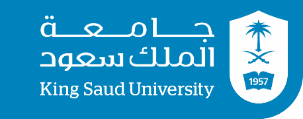 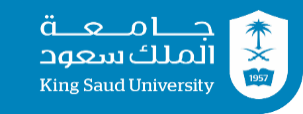         إدارة التدريب التعاوني  تقييم بيئة التدريب –الطالبتقييم بيئة التدريب –الطالبتقييم بيئة التدريب –الطالبتقييم بيئة التدريب –الطالبتقييم بيئة التدريب –الطالبتقييم بيئة التدريب –الطالبتقييم بيئة التدريب –الطالببيانات جهة التدريببيانات جهة التدريببيانات جهة التدريببيانات جهة التدريببيانات جهة التدريببيانات جهة التدريببيانات جهة التدريباسم جهة التدريباسم جهة التدريباسم المشرف على التدريباسم المشرف على التدريبالبريد الإلكترونيالبريد الإلكترونيبيانات المؤسسة الأكاديميةبيانات المؤسسة الأكاديميةبيانات المؤسسة الأكاديميةبيانات المؤسسة الأكاديميةبيانات المؤسسة الأكاديميةبيانات المؤسسة الأكاديميةبيانات المؤسسة الأكاديميةالكليةالكليةالقسمالقسماسم المشرف الأكاديمياسم المشرف الأكاديميالبريد الإلكترونيالبريد الإلكترونيبيانات التدريببيانات التدريببيانات التدريببيانات التدريببيانات التدريببيانات التدريببيانات التدريبمدة التدريبمدة التدريببداية التدريببداية التدريبنهاية التدريبنهاية التدريبتقييم موقع التدريب المكاني والإداريتقييم موقع التدريب المكاني والإداريتقييم موقع التدريب المكاني والإداريتقييم موقع التدريب المكاني والإداريتقييم موقع التدريب المكاني والإداريتقييم موقع التدريب المكاني والإداريتقييم موقع التدريب المكاني والإداريما مدى مناسبة التالي للتدريب:ما مدى مناسبة التالي للتدريب:ما مدى مناسبة التالي للتدريب:ما مدى مناسبة التالي للتدريب:ما مدى مناسبة التالي للتدريب:ما مدى مناسبة التالي للتدريب:ما مدى مناسبة التالي للتدريب:العبارةغير مناسب مطلقاً(1)غير مناسب مطلقاً(1)غير مناسب (2)مناسب لحد ما (3)مناسب(4)مناسب جداً (5)البعد المكاني للتدريبسهولة الوصول لموقع التدريبسهولة الدخول لموقع التدريبالترتيب والتنسيق داخل الموقع (سهولة الوصول للوحدات الإدارية والتنقل فيما بينها) وضوح الهيكل التنظيميسهولة الإجراءات الإداريةتقييم الإمكانات المادية والتجهيزاتتقييم الإمكانات المادية والتجهيزاتتقييم الإمكانات المادية والتجهيزاتتقييم الإمكانات المادية والتجهيزاتتقييم الإمكانات المادية والتجهيزاتتقييم الإمكانات المادية والتجهيزاتتقييم الإمكانات المادية والتجهيزاتما مدى مناسبة التالي للتدريب:ما مدى مناسبة التالي للتدريب:ما مدى مناسبة التالي للتدريب:ما مدى مناسبة التالي للتدريب:ما مدى مناسبة التالي للتدريب:ما مدى مناسبة التالي للتدريب:ما مدى مناسبة التالي للتدريب:العبارةغير مناسب مطلقاً(1)غير مناسب مطلقاً(1)غير مناسب (2)مناسب لحد ما (3)مناسب(4)مناسب جداً (5)عدد التجهيزات المكتبيةنوعية التجهيزات المكتبيةعدد الآلات والأدواتنوعية الآلات والأدوات درجة التقدم التقنيدرجة الأتمتة في أداء العملتقييم الإمكانات البشريةتقييم الإمكانات البشريةتقييم الإمكانات البشريةتقييم الإمكانات البشريةتقييم الإمكانات البشريةتقييم الإمكانات البشريةتقييم الإمكانات البشريةما مدى مناسبة التالي للتدريب:ما مدى مناسبة التالي للتدريب:ما مدى مناسبة التالي للتدريب:ما مدى مناسبة التالي للتدريب:ما مدى مناسبة التالي للتدريب:ما مدى مناسبة التالي للتدريب:ما مدى مناسبة التالي للتدريب:العبارةغير مناسب مطلقاً(1)غير مناسب(2)مناسب لحد ما (3)مناسب(4)مناسب(4)مناسب جداً (5)عدد الكادر البشري المدربخبرة الكادر المدرب في مجال التخصصخبرة الكادر المدرب في التدريبالتعاون في تذليل الصعوبات المهاريةالتعاون في حل المشكلاتالتواصل والتنسيقتقييم برنامج التدريبتقييم برنامج التدريبتقييم برنامج التدريبتقييم برنامج التدريبتقييم برنامج التدريبتقييم برنامج التدريبتقييم برنامج التدريبما مدى مناسبة التالي للتدريب:ما مدى مناسبة التالي للتدريب:ما مدى مناسبة التالي للتدريب:ما مدى مناسبة التالي للتدريب:ما مدى مناسبة التالي للتدريب:ما مدى مناسبة التالي للتدريب:ما مدى مناسبة التالي للتدريب:العبارةغير مناسب مطلقاً(1)غير مناسب(2)مناسب لحد ما (3)مناسب(4)مناسب(4)مناسب جداً (5)توقيت البرنامج التدريبي (البداية والنهاية)كفاية مدة البرنامج التدريبيسهولة إجراءات البرنامجتوافق البرنامج مع مجال التخصصالقدرات التي تم التدرب عليهامنهجية التدريب (مشروع، عمل يومي) جدول التدريبالقدرات الإضافية (إن وجدت)التشجيع على الإنجاز وتولي المهامالانتظام في الدوام والانضباطاسم الطالبالتوقيعالتوقيع